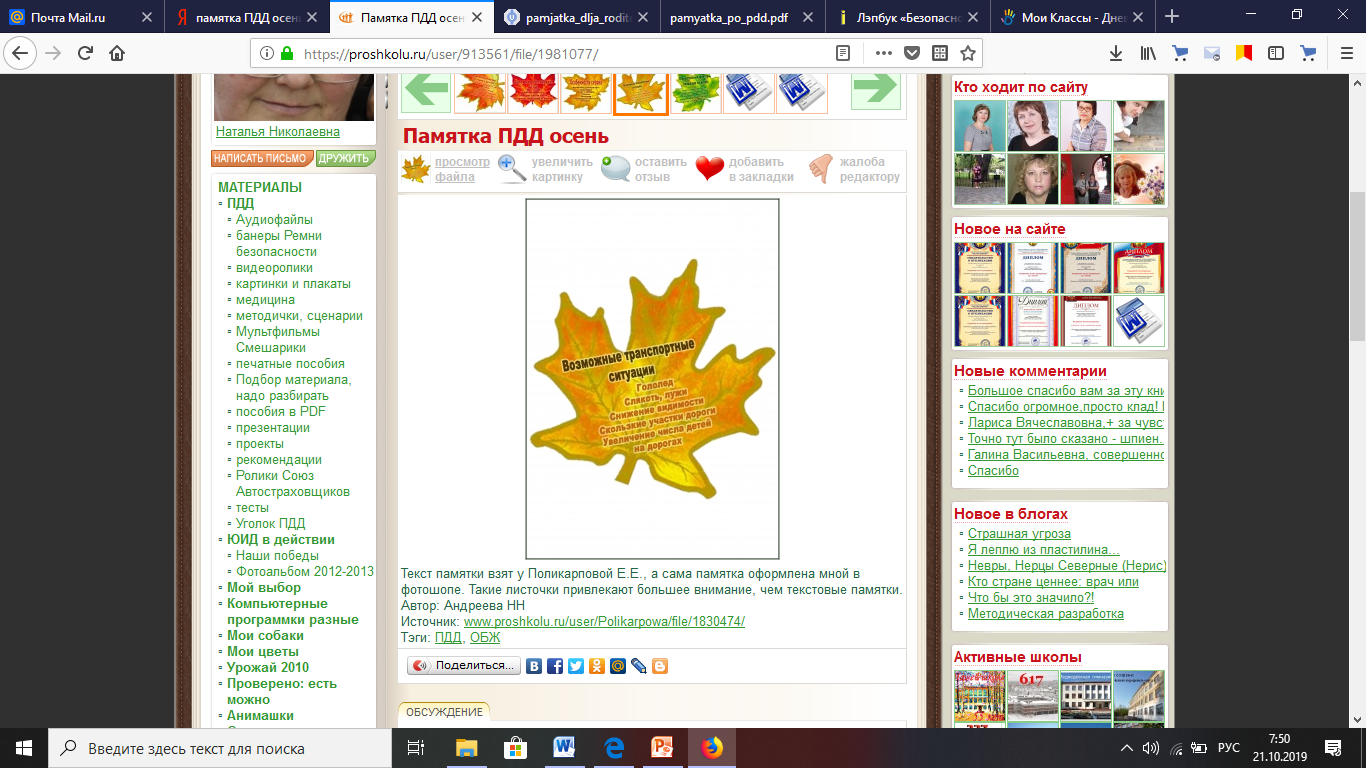 УВАЖАЕМЫЕ РОДИТЕЛИ!       Ежегодно всплеск детского дорожно-транспортного травматизма регистрируется в период школьных каникул.  Каникулы - это время, когда наибольшее количество детей и подростков    имеют наименьший контроль со стороны взрослых. Осенние каникулы совпадают с периодом значительных изменений в природе, сложных погодных условий. 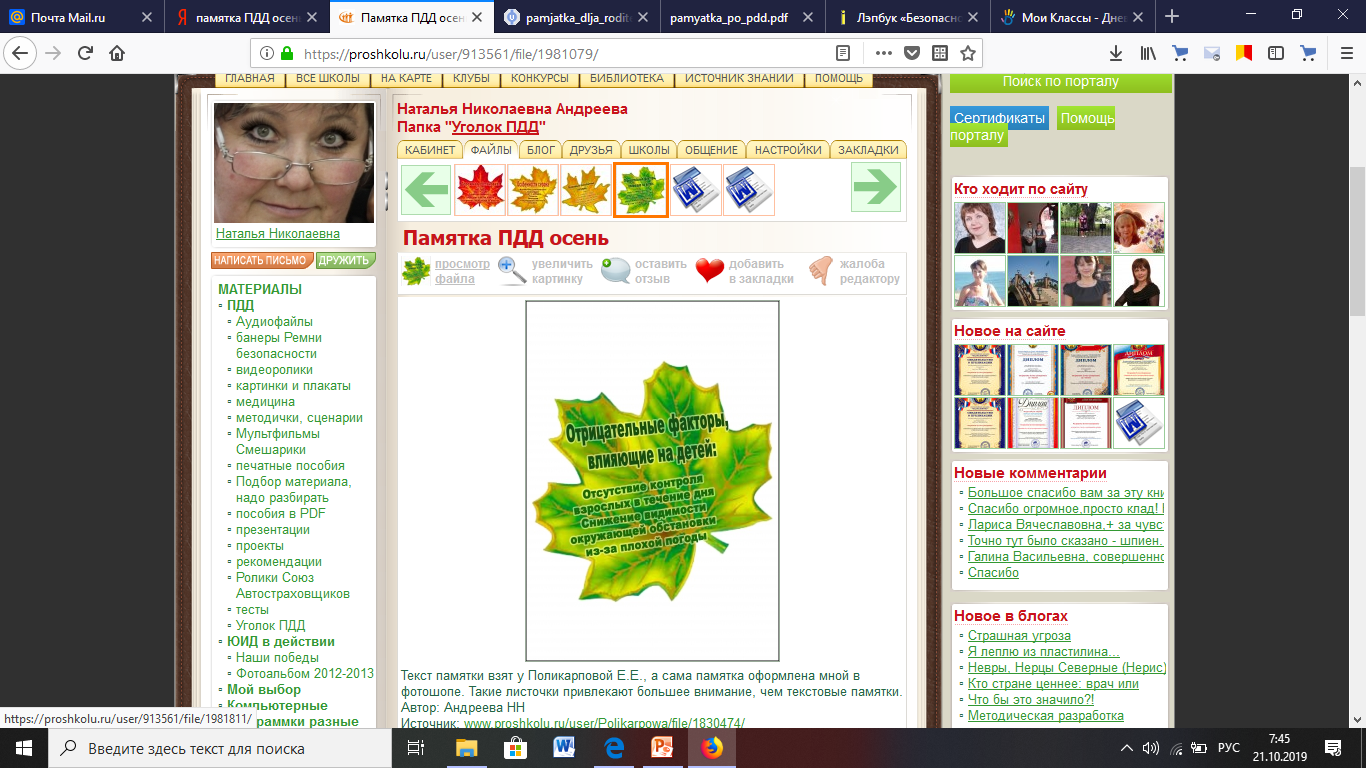      С детьми следует обсуждать особенности сезона. Колебания температуры, вид осадков, длина светового дня, видимость на  дорогах во время снегопада, ветры – все это влияет на дорожно-транспортную обстановку. 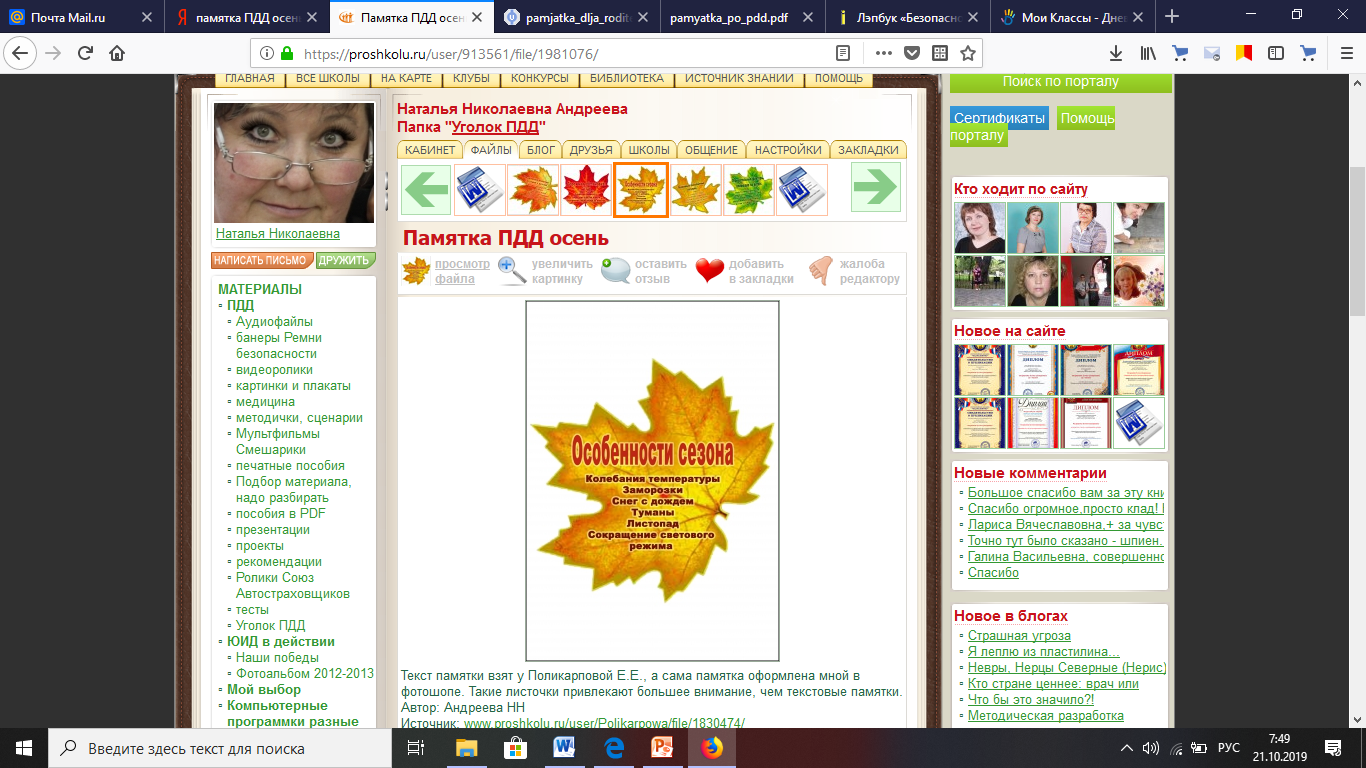 Основное правило для пешеходов в любой сезон – СМОТРЕТЬ ПО СТОРОНАМ!Берегите жизнь детей!Помните! Ребёнок учится «законам дороги», беря пример с Вас, родителей, идругих взрослых.Пусть Ваш пример учит 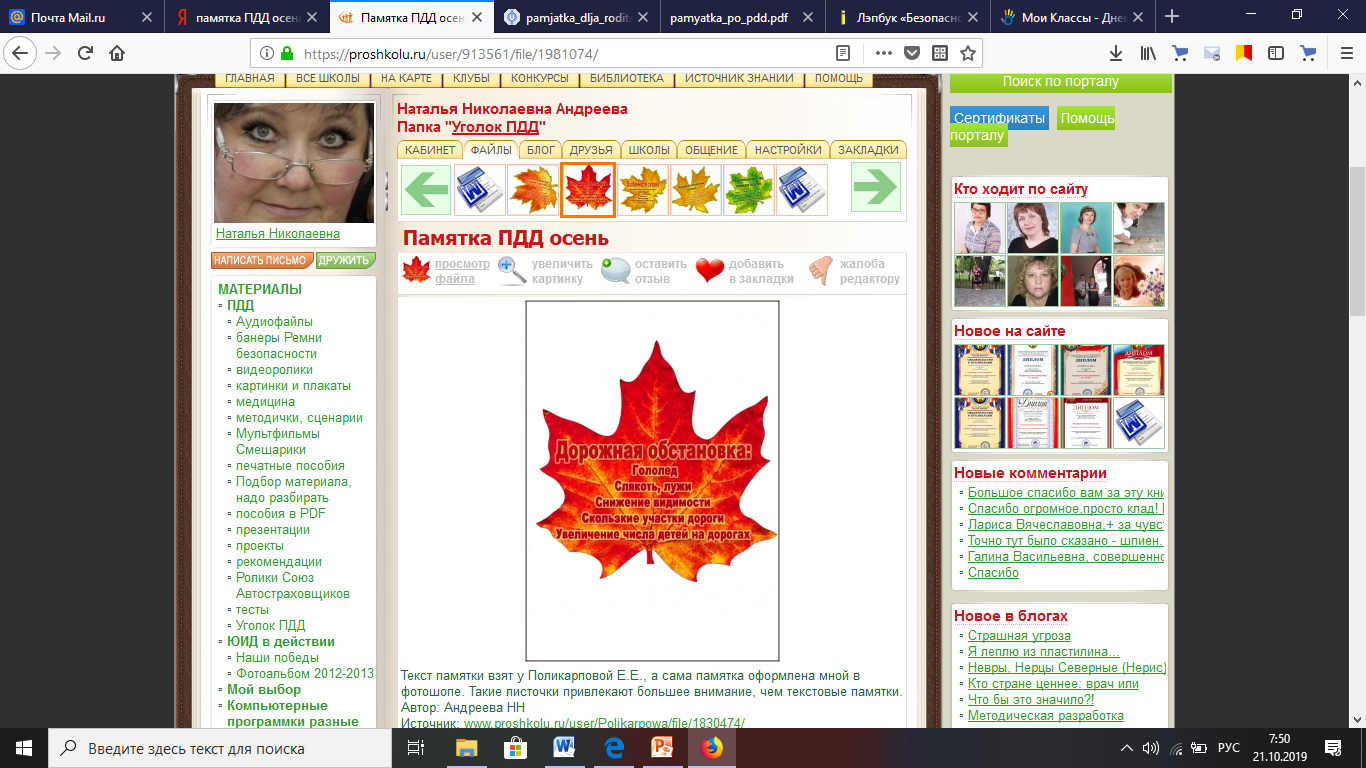 дисциплинированному поведению на дороге не толькоВашего ребенка, но и других детей.Всего Вам самого доброго и светлого!Пусть везде будут безопасные дороги!!!Отряд ЮИД «СТОП» МБОУ СОШ № 4